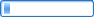 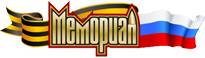 Войти|Регистрация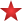 На главную | Расширенный поиск | Обратная связь | Избранное | Помощь | А А АВернуться к поиску    Вернуться к результатам поиска675462226754622267546222Информация из документов, уточняющих потериИнформация из документов, уточняющих потериИнформация из документов, уточняющих потериФамилияХуштИмяЮнусОтчествоХутовичДата рождения/Возраст__.__.1912Дата и место призыва__.07.1942 Тахтамукайский РВК, Краснодарский край, Адыгейская АО, Тахтамукайский р-нВоинское званиекрасноармеецПричина выбытияпропал без вестиДата выбытия__.03.1943Название источника информацииЦАМОНомер фонда источника информации58Номер описи источника информации977521Номер дела источника информации314Просмотреть документ   Обобщенная информация и список документовПросмотреть документ   Обобщенная информация и список документовПросмотреть документ   Обобщенная информация и список документовСкрыть образы